ERZURUM TEKNİK ÜNİVERSİTESİ MÜHENDİSLİK VE MİMARLIK FAKÜLTESİ İNŞAAT MÜHENDİSLİĞİ BÖLÜMÜ BİTİRME ÇALIŞMASI YAZIM İLKELERİİnşaat   Mühendisliği   Bölümü’nde   hazırlanacak   bitirme   çalışmalarının   yazılısunumlarında birliği sağlamak amacıyla bu kılavuzda belitilen esaslar uygulanacaktır.Genel olarak bir bitirme çalışması aşağıdaki bülümlerden oluşacak ve bilgilerin sunuş sırası aşagida gösterilen sırada verilecektir.Sayfa No1. GENEL YAZIM KURALLARIÇalışmada   geçen tablolar, şekiller ve formüller bilgisayar ortamında olusturulur. Bilgisayar ortamında oluşturulması mümkün olmayan şekiller teknik resim ilkelerine göre çizilir, yazı ve semboller şablonla yazılır. Bitirme çalışmasında yer alan tüm tablo ve şekillere metin içerisinde atıf yapılır.1.1. Kullanılacak Kağıt ve Çoğaltma Sistemi           Tezler DIN-A4 normuna uygun (210x297) birinci hamur beyaz   kağıtların  (en az 80, en çok 90 g/m²) sadece bir yüzüne yazılır. Yazılar siyah renkte olmadır. Çoğaltma fotokopi ile yukarıda özellikleri belirtilen kağıda yapılır. Çoğaltılan nüshalarda yazı ve şekiller net ve okunaklı olmalıdır.1.2.  Yazma YöntemiTez,  bilgisayarla yazılmalıdır. Yazı karekteri olarak "Times New Roman" seçilmeli ve "12 punto" olmalıdır.   Tez'de özellikle belirtilmesi gereken kısımlarda istenirse italik yazı şekli kullanılabilir. Bunun dışında  diğer yazı türleri kabul edilmez. Bütün sembol ve özel işaretler bilgisayar veya şablonla yazılmalıdır. Silinti kazıntı vb. düzeltmeler özenle ve kopyalarda görülmeyecek şekilde yapılmalıdır. Koyu (bold) harfler başlıklarda kullanılır. Virgülden ve noktadan sonra bir karakter boşluk bırakılır.1.2.1.  Sayfa DüzeniKağıdın üst kenarında 3 cm  ve sol kenarında 3 cm,  alt ve sağ  kenarında ise  2,5 cm boşluk bırakılmalıdır. Sayfanın son satırının son kelimesi ikiye bölünmez. Alt bölüm başlıkları, alt kenar boşluk sınırından en az iki satır daha üste ya da sonraki sayfaya yazılmalıdır.Önsöz, İçindekiler, Özet, Genel Bilgiler, Bulgular gibi ana bölüm başlıkları, yeni bir sayfadan başlamak üzere, üst kenardan 4 cm aşağıya yazıldıktan sonra 1.5 satır aralıklı bir satır boşluk bırakılarak metne geçilir.Dipnotlar var ise, sayfa sınırları içinde kalmalıdır. Dipnotlar metinden tek satır aralıklı üç satır boşluk bırakıldıktan sonra soldan sağa sayfanın ortasına kadar çizilen sürekli bir çizgi ile ayrılmalıdır. Dipnotlara arap rakamları 1'den başlamak üzere numaralar verilir. Sayfanın alt kenarında bırakılması gereken 2,5 cm'lik boşluğa kesinlikle taşılmamalıdır.1.2.2. Satır Aralıkları ve DüzeniBütün metin 1,5 satır aralıkla yazılır (bir sayfada 33 - 37 satır). Tablo ve Şekil başlıkları ile Dipnotlar, Kaynaklar ve Ekler tek satır aralıkla yazılmalıdır. İki kaynak arasında bir satır boşluk bırakılmalıdır. Tablo ve Şekil başlıkları ile Tablo ve Şekiller arasında bir satır boşluk bırakılmalıdır. Nokta ve virgül gibi noktalama işaretlerinden sonra bir harf  boşluk bırakılır. Paragrafa 5 harf boşluk bırakılarak başlanır.1.2.3. Bölüm BaşlıklarıÜst kenardan   4 cm aşağıya paragraftan başlayarak büyük harflerle   ve koyu (bold) karakterle ana başlık yazıldıktan sonra 1.5 satır aralıklı bir satır boşluk bırakılarak metne geçilir ya da alt başlık yazılır. İki alt başlık arasında da 1.5 satır aralıklı bir satır boşluk bırakılır. Ana bölümler daima yeni bir sayfa ile başlamalıdır. Bu tür sayfalara sayfa numarası yazılmaz.Tüm alt başlıklar ve sınıflandırma numaraları koyu (bold) karakterde yazılmalıdır. Metin içerisindeki alt başlıklarda, üst metinle iki satır aralıklı yazımda bir satır boşluk, alt metinle  1.5 satır aralıklı yazımda bir satır boşluk bırakılmalıdır. Başlıklarda gereksiz kelimelere yer verilmemeli, çok uzun başlıklardan kaçınılmalıdır. Tüm ana ve alt başlıklara (GİRİŞ’ den itibaren) bir sınıflandırma numarası verilmelidir. Başlık numaralandırma    paragraftan  başlar,  numara  yazılır  ve  bir  nokta  konulup  bir  harf boşluğu ara verildikten sonra başlık yazılır.1.2.4. Sayfa NumaralamaDış  kapak  dışında  tezin  bütün  sayfaları  numaralandırılır.  Tezin  Ön  sayfaları Romen rakamları ile (I,II,III,IV...) sayfanın  alt orta  kısmında numaralanır. İç kapağa numara konmaz. Numaralama "Önsöz" sayfasının altına yazılan (II) sayısı ile başlar. Tezin, 1. GİRİŞ ile başlayan metin kısmı, sayfanın  üst orta kısmında yer alacak şekilde Arap rakamları (1, 2, 3,...) ile numaralanır. Sayfa numaraları parantez veya iki çizgi gibi işaretler   arasında   yazılmamalıdır.   Ana   başlıkların   (GİRİŞ,   SONUÇLAR   vb) bulunduğu sayfalar numaralandırmada dikkate alınır ancak bu sayfalara sayfa numarası yazılmaz. Örneğin; "1. GİRİŞ" sayfasına numara konulmayacağı için, numaralandırma, "1. GİRİŞ" bölümünün ikinci sayfasının üst ortasına yazılan 2 ile başlar.1.2.5. ŞekillerŞekilleri, grafik, diyagram, harita, fotoğraf, resim vb. kapsar. Şekil ve grafikler aydınger veya beyaz kağıda çini mürekkebi ya da bilgisayar çizicisi ile çizilmelidir.Yarım sayfa veya yarım sayfaya yakın yer tutacak şekillerde, şekil ya sayfanın üstünde yada altında bulunmalıdır. Şekille metin arasında üstten/ve alttan tek satır aralıklı iki satır boşluk bulunmalıdır. Yarım sayfadan büyük yer tutan şekiller ayrı bir sayfaya yerleştirilebilir.  Aynı  sayfada  zorunlu  olmadıkça  üç'den  fazla  şekil  bulunmamalıdır. Şekil üzerinde x ve y eksenlerinin neyi gösterdikleri ve varsa birimleri (Örnek 1) şekil tanımlamalarında tanımlanmışsa mutlaka yazılmalıdır. Şekillerde genel değişim bilgilerinin irdelenmesi yapılmalıdır.Örnek 1.-------------------------------------------------Sayfa üst kenarı----------------------2500200015001000500010     20     30     40     50     60     70     80     90    100Planlama süresi (yıl)Şekil 21.  Doğrusal   programlama   tekniğine   göre   planlama   süresi   boyunca ormandan alınacak yıllık üretim miktarının (eta) değişimiŞekillerde çizgisel ölçek kullanılır. Şekiller metin içerisinde ilk sözü edildikleri yerlere mümkün olduğu kadar yakın olmalıdır. Bütün şekillere birbirini izleyen veya bulundukları bölüm numaralarına göre numaralar verilir. Şekil içindeki  karakterler 10 font'tan  küçük  olamaz.  Şekillerin  yerleştirilmesinde  sayfa  kenarlarında  bırakılması gerekli boşluklara  kesinlikle taşılmamalıdır. Bu durumda ya şekiller küçültülmeli veya Ek de sunulmalıdır. Tez içinde katlanmış şekil bulunamaz. Bu tür şekiller de Ek   de verilebilir.Şekiller; Şekil 1., Şekil 2., ...., veya bulundukları bölüm numaralarına göre Şekil1.1., Şekil 1.2. ...., şeklinde, Ekteki Şekiller ise, Ek Şekil 1., Ek Şekil 2., şeklinde numaralanır. Her şeklin numarası ve adı şeklin altına zorunlu olmadığı sürece şeklin sol kenarı ile hizalanacak şekilde yazılmalı, şekil başlığını oluşturan kelimelerin  (ilk kelimehariç) ilk harfleri küçük olmalıdır. Şekil adının sonuna (.) konulmaz, ancak kaynak numarası yahut kaynak adı kullanılırsa (.) konur. Bir satırdan uzun olan yazılar için satır aralığı 1 olmak üzere, ikinci ve diğer   satırlar birinci satır başı ile (Şekil ve numarası hariç) aynı hizada (kolonda) başlamalı, blok yazım yapılmalıdır (Örnek 1). Şekil alt kenarı ile Şekil başlığı arasında 1 satır, şekil başlığı ile metin arasında 1.5 satır aralıklı 2 satır boşluk bulunmalıdır.Bir sayfaya sığmayan şekiller bir sonraki sayfadan itibaren "Şekil ....'in devamı" başlığı yazılarak devam edilir.1.2.6. Tablolar (Çizelgeler)Metin içerisinde Tablolar ilk sözü edildikleri yerlere mümkün olduğu kadar yakın olmalıdır. Tablo  1., Tablo  2., ......, Ekteki Tablolar ise Ek Tablo 1., Ek Tablo 2., .., veya bulundukları bölüm numaralarına göre Tablo   1.1., Tablo   1.2., ......, şeklinde numaralanmalıdır. Tablonun  no’su ve adı tablonun üstüne zorunlu olmadığı sürece tablo sol kenarı ile hizalanacak şekilde yazılır.Tablo   adı ile metin yazısı arasında   1.5 satır aralıklı 2 satır boşluk, Tablo üst kenarı ile tablo adı arasında 1 satır aralık bırakılmalıdır. Bir satırdan uzun Tablo isimleri1 aralıkla yazılmalı, diğer satırlar birinci satır başı ile (Tablo ve numarası hariç) aynı hizada başlamalıdır. Tablo numarası Arap rakamlarıyla ve Tablo  kelimesinin yalnız baş harfi büyük olacak biçimde yazılır. Bir boşluk bırakılıp rakam yazılıp nokta konduktan sonra bir boşluk bırakılarak Tablo  adı yazılır. Tablo adını oluşturan bütün kelimelerin (ilk  kelime  hariç)  ilk  harfi    küçük  olarak  yazılmalıdır.  Tablo    adının  sonuna  (.) konulmaz. Ancak adın sonuna kaynak numarası verilmişse (.) konur.Tablo 1.  Ayrılma  uzunlıklarının  tabaka  kalınlıkları  ile değişimi(a / h = 0.5 ,b / h = 2.0)Tablo  içeriğinde yer alan, rakamlar, kelimeler, semboller, kısaltmalar vb.  açık, görülebilir   ve   anlaşılabilir   şekilde   düzenlenip   gösterilmelidir.   Tablo      içindeki karakterler 10 punto'dan küçük olamaz. Uluslararası kısaltmalar dışındaki diğer bütün kısaltmalar tanımlanmalıdır.Tablo  açık veya kapalı çerçeveli olabilir. Açık çerçeveli tabloda en az  3 yatay çizgi bulunur. Bunlardan birincisi Tablo üst kenarını ikincisi sütun başlıklarını üçüncüsü Tablonun alt kenarını göstermelidir. Tablo  çerçevesi ile düşey ve yatay bölümlendirme tabloları arası kalın ve gölgeli olmamalı, normal kalınlıkta olmalıdır. Tablo ile ilgili, sembol veya kısaltmaların açıklaması yazar tarafından uygun görülürse, tablonun alt çizgisinin altına sol kenarından başlamak üzere tek satır aralığı ile yazılabilir. Tablonun alt kenarı ile metin arasında 1.5 satır aralıklı 2 satır boşluk bırakılır.Bir  sayfaya  sığmayan  Tablolar  bir  sonraki  sayfadan  itibaren  "  Tablo  .....'nin devamı " başlığı yazılarak devam edilir. Tablonun yerleştirilmesinde sayfa kenarlarında bırakılması gerekli boşluklara kesinlikle taşılmamalıdır. Tez içinde katlanmış tablo bulunmaz. Bu tür tablolar Ek'  de verilebilir.1.2.7. FormüllerMetin içerisindeki bütün formüller veya denklemler baştan itibaren (1), (2), (3)...., veya bulundukları bölüm numaralarına göre (1.1), (1.2), (1.3)...., şeklinde Ekteki denklemler ise (E.1), (E.2), (E.3), şeklinde numaralanır. Formüle paragraftan başlanır. Formül numarası sağ kenara yerleştirilir. Formülle, formül numarası arasına yatay olarak sıralama işaretleri (....., -.-.-,) koymaya gerek yoktur.1.3.  Genel Yazım KurallarıNoktalama ve imlâ için Türk Dil Kurumu İmlâ Kılavuzu ve Türkçe   sözlüğüne uyulmalıdır. Tezde SI birim sistemi kullanılmalıdır. Zorunlu durumlarda MKS birim sistemi de kullanılabilir. Anlatımda üçüncü şahıs kullanılmaya özen gösterilmelidir. Her sembol, metinde ilk geçtigi yerde tanımlanmalıdır.1.4.  Baslangıç Kısmı1.4.1. Önsözİlk sayfa niteliğinde yazılır ve bir sayfayı geçmez. Tezi hazırlayanın belirtmek istediği özel mesaj durumunda olup konu hakkındaki kişisel görüş, amaç ve dileklerini kapsar. Tezi destekleyen kuruluşlar varsa, bunlardan söz edilebilir ve istenirse, ilgililere teşekkür edilir. Ayrıca teşekkür sayfası bulunmaz. Sayfanın üst kısmına, ortaya gelecekşekilde büyük harflerle (kalın ve koyu karakter) ÖNSÖZ yazılır. Önsözün     sağ alt kısmında  yazarın ismi yazılır. Yazar adının hemen altına tezin yapıldığı il ve yıl yazılır.1.4.2. İçindekilerTezde yer alan bütün başlıklar, metin içerisindeki şekliyle kısaltma yapılmadan, sayfa sırasına göre verilmelidir. Sayfanın üst kısmına ortaya gelecek şekilde büyük harflerle İÇİNDEKİLER diye başlık yazılır, sayfanın sağ üst köşesinde    Sayfa No başlığı konur(EK B İçindekiler). Tezin içerisinde yer alan tüm başlıklar yazılarak, karşılarında başlangıç sayfa numaraları gösterilir. Sayfa numaraları, son rakamlar alt alta gelecek biçimde yazılmalıdır. İki veya daha fazla satır halindeki başlıklarda son satırın karşısına sayfa numarası verilmelidir. Bu tür başlıklar kendi içinde tek satır aralıkla yazılmalıdır.1.4.3. ÖzetBu bölüm bir sayfayı geçmeyecek şekilde yazılır. Özet' te çalışmanın amacı, kullanılan yöntem ve önemli sonuçların tanıtımı yapılır. Özetlerde kaynak gösterilmez. Sayfanın üst kısmına "ÖZET"  kelimesi büyük harfle koyu (bold) yazılarak ortalanır. Çalışma özetinin metnine, 1.5 satır aralıklı bir satır boşluk bırakılarak geçilir.1.4.4. Semboller  ve KısaltmalarTezde kullanılan sembol ve kısaltmalar Özetten sonra bir liste halinde ayrı bir sayfada   verilir. Sayfanın üst-orta kısmına büyük harflerle SEMBOLLER VE KISALTMALAR yazılmalıdır.  Semboller, sayfanın sol kenarından başlamak üzere alt alta yerleştirilmeli ve satır başından itibaren 10 karakter içeride olmak üzere karşısına açıklaması verilmelidir. Tezde çok kullanılan   birden fazla sözcükten oluşan terimler için baş harfleri kullanılarak kısaltma  yapılabilir. Bu durumda, yapılan kısaltma  ilk geçtiği yerde (parantez)  içinde yalnız  bir kez açıklanmalıdır.1.5. Metin KısmıMetin kısmı GİRİŞ, ANA BÖLÜMLER, SONUÇLAR ve / veya İRDELEMEbölümlerini içerir ve sayfa sınırlaması olmadan yazılır.Giriş  bölümünde  çalışmanın  konusu,  amacı,  çalışma  kapsamı,  yöntem  ve aşamalar anlatılır.Çalışma sunuş bölümleri bir veya birkaç bölümden oluşabilir. Bu bölümlerde çalışmanın aşamaları ile kullanılan yöntemler ve kabuller anlatılır.Sonuçlar bölümünde, bulunan sonuçlar ve bunların irdelenmesi yer alır.Metin  içinde  verilen  tüm  kaynaklar,  kaynaklar  sayfasında  yazılır.  Kaynaklar sayfasının düzeni, aşagida gosterildigi şekilde oluşturulmalıdır.Yazar Soyadı, Adı, "Çalışmanın başlığı", çalışmanın yayınlandığı yer, cilt no, sayıno, sayfa, yıl.Örnek:[1]  Durmuş, A., “Betonarme Yapıların Taşıma Gücüne Göre Hesabı”, MühendislikHaberleri, TMMOB İnşaat Mühendisleri Odası, 305, 3-12, 1983.Kaynaklar arası 1 aralık boşluk bulunmalıdır.Kaynaklar metin içinde geçtikleri sıraya göre [ ] parantez içinde numaralandırılır. Daha önce numara verilen kaynağa tekrar atıfta bulunmak istenirse önceki numarası kullanılır. Kaynaklar metin içerisinde aşagidaki şekillerde numaralandırılır.[1]       1 nolu kaynak,[1-3]   1 ve 3 arası (1, 2 ve 3 nolu ) kaynaklar, [1,3]    1 ve 3 nolu kaynaklar,[1,3,8] 1, 3 ve 8 nolu kaynaklar,[1,3-8] 1 ve 3 ile 8 nolu kaynaklar arasındaki kaynaklar, Kaynaklar metin içinde geçtikleri yere göre sıralanır.1.7 EklerMetin içinde yer almaları durumunda çalışmanın görünümünü ve bütünlüğü bozan veya  dikkati  dağıtan  malzeme  ve  bilgiler  EKLER  bölümünde  verilmelidir.  Bunlar; geniş ve ayrıntılı tablolar,  anket formları, belgeler,  geniş haritalar ve benzerleridir. Bu bölümde yer alacak her bir belge ya da açıklama için bir başlık seçilmeli ve bunlar sunuş sırasına göre Ek 1., Ek 2., gibi her biri ayrı bir sayfadan başlayacak şekilde numaralandırılarak sunulmalıdır.ERZURUM TEKNİK ÜNİVERSİTESİMÜHENDİSLİK-MİMARLIK FAKÜLTESİİNŞAAT MÜHENDİSLİĞİ BÖLÜMÜ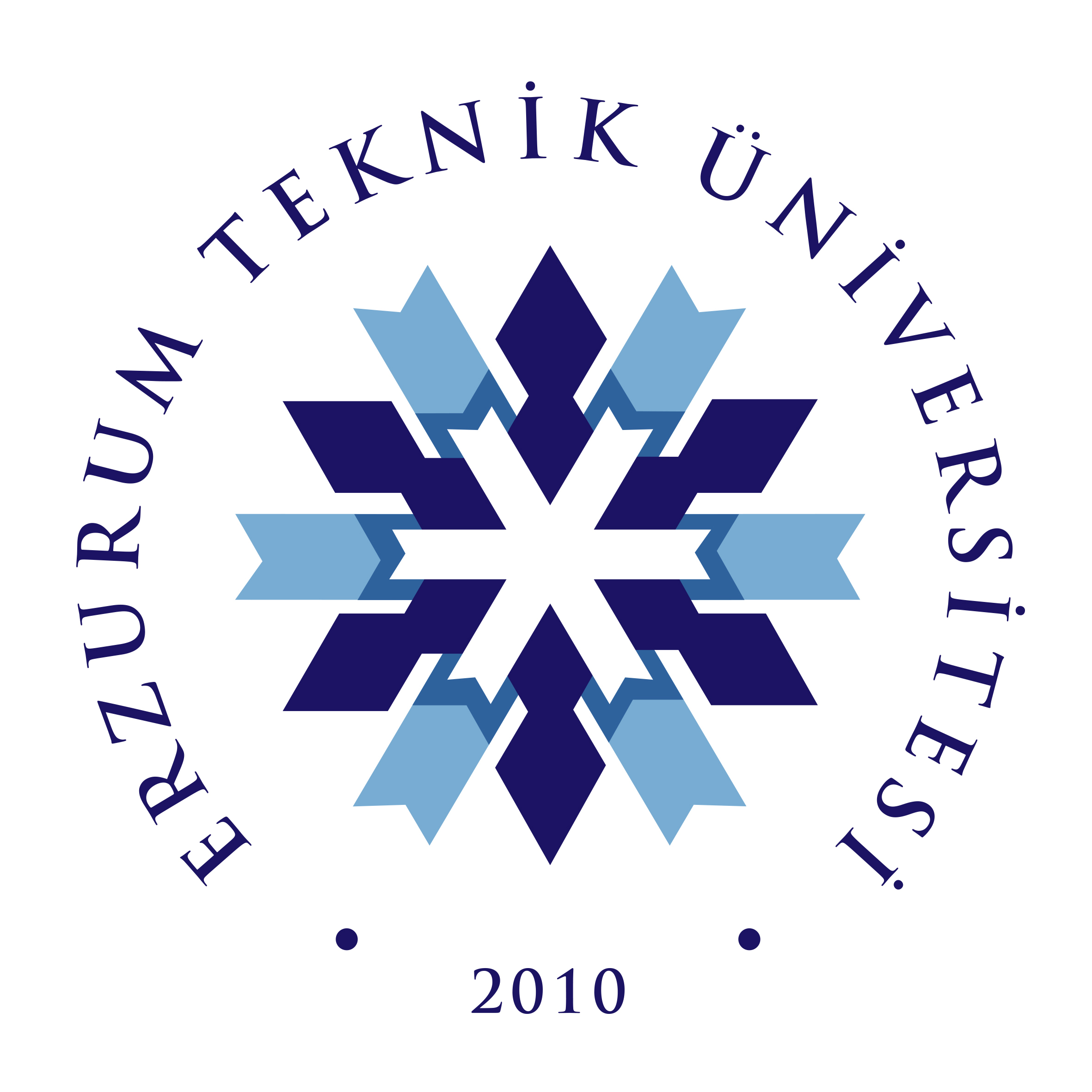 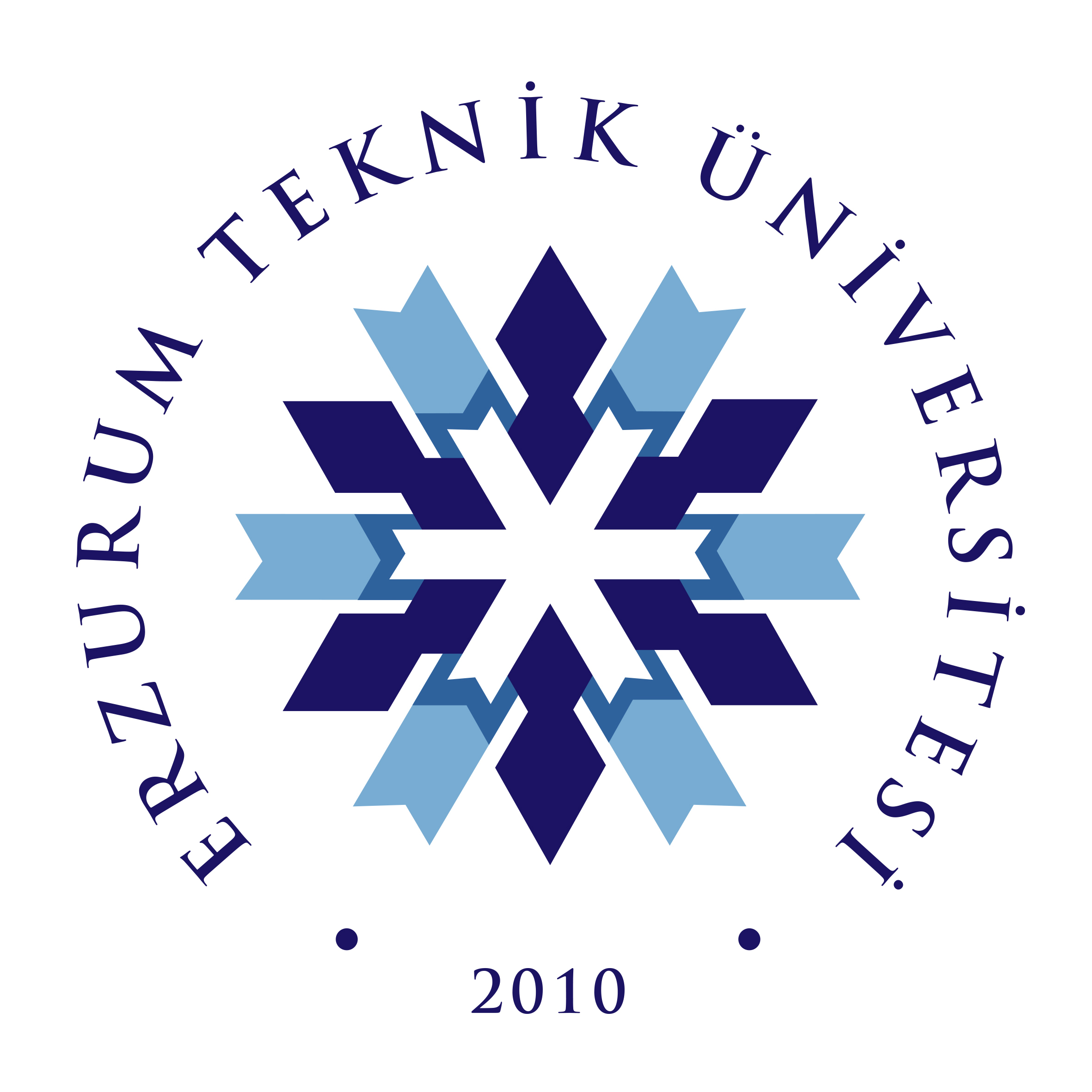 BİTİRME ÇALIŞMASI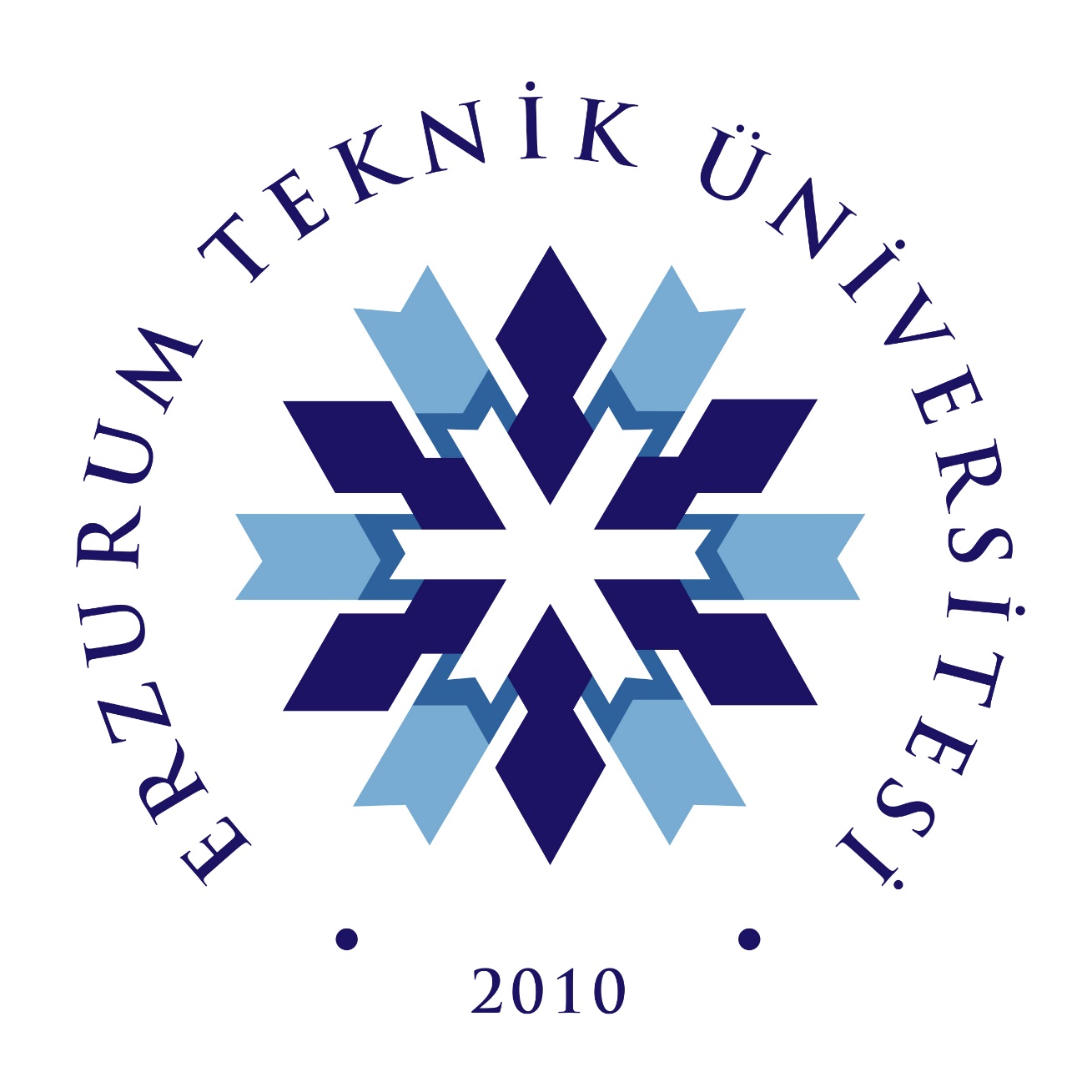 ÇALIŞMANIN ADIAD SOYADİNŞAAT MÜHENDİSLİĞİ BÖLÜMÜ ANABİLİM DALIDÖNEM YIL                   ERZURUMİÇİNDEKİLERSayfa NoÖNSÖZ..............................................................................................….........................................II İÇİNDEKİLER............................................................................................................... ..............III ÖZET............................................................................................................ ...............................IV SEMBOLLER VE KISALTMALAR ...........................................................................................V4. KAYNAKLARYazar Soyadı, Adı, "Çalışmanın başhğı", çalışmanın yayınlandığı yer, cilt no, sayıno, sayfa, yıl.[1]  Durmuş, A., “Betonarme Yapıların Taşıma Gücüne Göre Hesabı”, MühendislikHaberleri, TMMOB İnşaat Mühendisleri Odası, 305, 3-12, 1983.[2]  Yaman, N., Erdöl, R., Çakıroğlu, A. O., “Çözümlü Mukavemet Problemleri”, 120-122, KTÜ Yayınları,1996.[3]  Aytekin, M., Çakiroglu, M., “Usage of EPS-geofoam in Highway Construction'',14th Technical Congress of Civil Engineers Chamber of Turkey, 263-271, October23-25, Izmir, Turkey, 1997.[4]  ÖNSOY, H.,ÜÇÜNCÜ, O.,  YÜKSEK, Ö., “Regularisation des Oueds et Utilisation des Gabions pour la Protection“, Construire,Revue du Batiment, Travaux-Publics et Hydraulique, 40, 28-33, 1991.ERZURUM TEKNİK ÜNİVERSİTESİ MÜHENDİSLİK-MİMARLIK FAKÜLTESİ İNŞAAT MÜHENDİSLİĞİ BÖLÜMÜBİTİRME ÇALIŞMASIÇALIŞMANIN ADIAD SOYAD NODANIŞMAN: AD SOYADİNŞAAT MÜHENDİSLİĞİ BÖLÜMÜ ANABİLİM DALIDÖNEM YILERZURUMDış KapakÖnsözİçindekileri iiNumaralanmazRomen rakamıRomen rakamıÖzetKısaltmalar, sembolleriiiivRomen rakamıRomen rakamıGiriş BölümüDiğer Bölümler1Arap rakamıArap rakamıSonuçlarKaynaklarArap rakamıArap rakamıEklerA-1,B-1, ..h1 / h⇓f / hf / hf / hf / hh1 / h⇓β = 0.10β = 0.20β = 0.30β = 1.000.200.41080.41810.42050.42380.300.40360.42800.43570.44620.400.35410.41650.43490.45920.500.21330.37690.41570.46350.600.00000.29140.37190.45920.700.00000.09030.29130.44590.800.00000.00000.17760.4211